Техническое задание к Договору – Счету:г. СевастопольOrganization, в лице Place Name действующий на основании ____________ именуемый в дальнейшем «Заказчик», с одной стороны, и ООО «Астрал Севастополь», в лице генерального директора Снежаны Вячеславовны Мягкой, действующей на основании Устава, именуемое в дальнейшем «Исполнитель», с другой стороны, составили настоящее Техническое задание (далее – «Техническое задание») и пришли к соглашению определить следующие условия оказания Услуг по Договору:Наименование оказываемых услуг: Антикризисное управление.Выручка предприятия Заказчика за отчетный период (год):Сфера деятельности компании Заказчика:Технические требования к оказанию Услуг: Цель оказания Услуг: Вывод предприятия из кризисной ситуации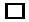 Ликвидация предприятияСроки оказания Услуг:- в соответствии с проводимыми процедурами и действующему законодательствуВид оказываемых услуг: Антикризисное управлениеУсловия оказания услуг: выезд к Заказчику , дистанционно .Порядок сдачи и приемки результатов: Акт оказания услуг.Анализ финансового состояния опредприятия-должника в части обеспечения денежными средствами, необходимыми для нормальной хозяйственной деятельности, обнаружение фиктивных и преднамеренных признаков объявления о несостоятельности предприятия. Процедура выполняется в соответствии с нормами, утвержденными законодательством.Выявление фактического положения предприятия-должника на товарных, финансовых, ресурсных и прочих рынках. Анализ деятельности предприятия-должника в экономической, инвестиционной и хозяйственной области.Создание плана по восстановлению платежеспособности должника в целях предупреждения банкротства (досудебная санация).Подготовка плана по внешнему управлению предприятием-банкротом, сопровождение во время его осуществления.Полное сопровождение и подготовка отчетов внешних управляющих во время любых этапов банкротства.Предоставление информации и защита документов, подготовленных на разных этапах процедуры банкротства, перед соответствующими инстанциями (органами Государственного управления, кредиторами и т.п.).Исследование рынков, с точки зрения экономической выгоды и перспективы для должника.Определение стоимости имущества должника.Подбор кандидатур для управления предприятием должником во время выхода из кризиса (арбитражных управляющих).Поиск партнеров для инвестиций и кредитования.Документы, предоставляемые Заказчиком:Уставные документы предприятия ЗаказчикаВсе относящиеся к делу«СОГЛАСОВАНО»ЗАКАЗЧИКPlaceOrganization___________ /____________/«___» __________  201_г.«СОГЛАСОВАНО»ИСПОЛНИТЕЛЬГенеральный директор ООО «Астрал Севастополь»___________ /____________/«___» __________  201_г.